                                 MEDEZEGGENSCHAPSRAAD O.B.S DE BLAAK 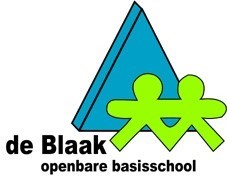 Notulen MR vergadering: 03-09-2019Aanvang:  20.00 uurAanwezig: John, Hilde, Janneke, Elina, Mariken en Lieke (Sander sluit 8.25 uur aan)Notulen: LiekeVoorzitter: HildeOpening om 20.00 uur (welkom nieuwe leden Mariken en Elina)Mededelingen vanuit de directiePersoneel: CdW is ziek gemeld. Het is nog niet bekend wanneer zij hersteld zal zijn. SB staat nu 2 dagen in groep 4A, HP staat 1 dag in groep 3. EP is nog niet gestart met re-integreren. Onze vaste invaller PR vult zijn dagen in groep 6 in. De SLOB-tijden zijn hierdoor voor een klein stukje nog niet geregeld. Het grootste stuk van de SLOB-tijden zijn wel ingevuld door de vakdocenten gym en MM in de kleuterbouw.Er is een gastleerling bij ons op school. Daarvoor is een contract opgesteld met de vorige school, zoals in de kwaliteitskaart staat. Tot de kerstvakantie wordt er gekeken of OBS de Blaak een betere plek is voor deze leerling. Binnen het cluster heeft MvH (directie OBS Driekant) ontslag genomen, waardoor er momenteel maar twee directieleden actief zijn binnen het cluster. Waarschijnlijk komt er een interim voor OBS Driekant.De inspectie komt 19 september naar onze school voor een thema onderzoek. Zij zullen gaan kijken naar de overgang van groep 8 naar het VO waarbij ze de groepen 7 en 8 van onze school gaan bezoeken. Voor dit bezoek moeten we casussen aanleveren en mensen vrij roosteren.Kinderstad (KDV Grebbe) heeft een nieuwe directeur: MvBKoersplan/ambitiekaarten                                                                                  Tijdens de vorige vergadering heeft Janneke uitleg gegeven over de ambitiekaarten. Het koersplan en de ambitiekaarten zijn klaar voor de inspectie. Voor nu zijn er geen verdere aanvullingen. Wel zijn de leerteams gestart. Afstemmen en centreren staat centraal. Voor de leerkrachten geeft het momenteel nog geen verlichting, maar juist druk. Iedereen wil het goed doen, maar door de minder duidelijke startvergadering is nog niet alles duidelijk. Notulen 18-06-2019 (goedgekeurd)           Over punt 6: De jaarrekening komt niet meer op de agenda. De MR mag er wel iets van vinden. RM is een Dashbord aan het ontwikkelen. De financiën is een onderdeel van dat Dashbord en gaat binnen het cluster besproken worden. Monitoring doet Opmaat, De Blaak scoort goed. Wij als MR zouden graag een presentatie van dat Dashbord willen. Evaluatie groepsindeling Er zijn geen ouders met op- of aanmerkingen bij de MR geweest. De MR gaat adviesrecht krijgen m.b.t. de groepsgrootte van de klassen. Janneke merkt dat het HPO traject nieuwe ouders aantrekt. Dat is positief, maar we willen de groepen niet te vol hebben. Bij de instroom van leerlingen wordt er goed naar de groep gekeken. Nieuwe leerlingen mag je niet zomaar weigeren (alleen zorgleerlingen), maar er kan wel een wachtlijst gehanteerd worden.Begroting tussenschoolse opvangDe begroting moet nog gemaakt worden. Het bedrag voor de tussenschoolse opvang is met €3,- verhoogd en daar zijn geen reacties van ouders op gekomen. De bedoeling is dat er minder vrijwilligers en meer pedagogische opvoeders van Kinderstad komen. Ook is er vraag naar grotere spellen voor op het schoolplein. Als er meer zekerheid is over deze invulling, dan pas zou er naar de ouders gecommuniceerd kunnen worden. Schoolgids (goedgekeurd door MR)      We willen de schoolgids graag integraal op de website en in delen op de schoolapp.Wat ruist er…………..      De AVG wet.Rondvraag Feedback op de schoolapp? De agenda is handig, maar niet alle tijden kloppen (MR vergadert niet de hele dag, maar om 20.00 uur). De website is stuk. John neemt contact op met Bram.Is T. van Klasbord geïnformeerd? Ja, er is aangegeven dat de schoolapp een bovenschoolse beslissing is. Moeten de MR-leden zichzelf weer presenteren? Ja, in de schoolapp, want die is AVG-proof en daarmee bereik je ouders sneller. Op de website blijft het een algemeen stuk voor nieuwe ouders. Dit stuk moet nog wel aangepast worden, want de bezetting klopt niet.Veel Engels. Gaat dat niet ten koste van basisvakken? Monitoring? We zijn geen TO school, maar een VVTO school. Twee keer per jaar is er een schoolanalyse.Waarom heeft groep 8 de methode van groep 7 bij Staal? In groep 8 wordt veel herhaald. De nieuwe methode vraagt veel van de kinderen m.b.t. nieuwe categorieën. Er is een advies gegeven om de methode van groep 7 te gebruiken bij de implementatie van Staal met daarbij de extra categorieën uit groep 8. Op deze manier biedt Staal de leerlingen al veel meer dan onze oude methode deed.Werken de ventilatoren in de zaal? Ja, maar men mag niet meer zomaar aan de dakplaten komen i.v.m. brandveiligheid.Kan er iets gedaan worden aan de taxibusjes die parkeren op gevaarlijke plekken? Er zijn vaste taxistandplaatsen nu, daar moeten ze parkeren.….....................Bij onderstaand gedeelte is Janneke niet aanwezig............................Mededelingen uit GMRGeen mededelingen. Hilde stuurt een mail naar RV, die namens de ouders in de GMR zit, met de vraag of hij een keer wil aansluiten bij de MR. Lieke Stuurt een mail naar EP.Mededelingen uit de OR vergadering Helaas vallen bijna alle OR en MR vergaderingen op dezelfde dagen. Sjoerd zal dus weinig bij de MR kunnen aansluiten. Mededelingen uit en bijzonderheden uit de leerteamsDe bovenbouw en de middenbouw is bezig geweest met de implementatie van de nieuwe methode Staal en de invulling van de roosters. De onderbouw heeft het over de Bee-bots, het aanleren van de letters, de gebaren (van Staal) bij de letters en 123-zing gehad. Jaarverslag MRSander past het jaarverslag aan voor de volgende vergadering. Scholingsbehoefte MR-ledenElina gaat in oktober de MR-start cursus doen. Het MR jaarboek wordt in het postvak van de MR gelegd en mag door leden van de MR gepakt en gelezen worden.Wie wordt er penningmeester?Elina Afscheid Iet en Marion/ etentje Dinsdag 22 oktober om 19.00 uur. Locatie volgt nog.MR jaarplanning updatenFrisse school op de agenda van 08-10.Dashbord presentatie op de agenda wanneer mogelijk.Ontruimingsplan op de agenda van 08-10.Vergaderdata MR vaststellen in Mei voor het nieuwe schooljaar.PostGeen post. Lieke gaat navraag doen over het MR e-mailadres.Rondvraag / mededeling Kan de MR mail weer met normale attachments/makkelijker? Nu is de mail versleuteld. Lieke gaat navraag doen.Notuleren3 September:    Lieke8 Oktober:         Mariken19 November:   Elina7 Januari:          Sander4 Februari:        John17 Maart            Lieke19 Mei:              Mariken16 Juni:             ElinaActieWieWatDatum afspraakDatum gereedGedaan1 jaar-verslagSjoerdaanpassen03-0908-102 websiteJohnBram mailen03-09z.s.m.3 etentje4 mail RV5 Mail EP6 jaarpl. 7 zicht baarheidElinaHildeLiekeLiekeiedereenBedankjeGMR-lidGMR infoUpdatenStukje schrijven voor in schoolapp03-0903-0903-0903-0922-10z.s.m.z.s.m.z.s.m.